ВВЕДЕНИЕ  Процессы, происходящие в современном обществе, предопределяют повышенные требования к уровню готовности человека к межкультурному общению, как в профессиональном, так и в социальном аспекте. Не случайно, важность этой проблемы подчеркнута в Законе РФ «Об образовании», «Национальной доктрине образования до 2025 года», Федеральных государственных образовательных стандартах по различным направлениям, указывающим, что содержание образования должно быть ориентировано «на интеграцию личности в национальную и мировую культуру».Анализ литературных источников позволил сделать вывод, что проблема формирования готовности к межкультурному общению подростков в образовательном процессе школы исследована недостаточно, не  уточнено понятие готовность к межкультурному общению (применительно к школьному обмену).Выявленные противоречия  между  возросшими требованиями к уровню готовности современного ученика к межкультурному общению и недостаточным методическим обеспечением процесса формирования готовности к межкультурной коммуникации определили цель и задачи проекта. Цель и задачи проектаЦель - разработка концепции двуязычного словаря разговорника для школьного обмена.ЗадачиПроанализировать литературные источникиПровести параметрический анализ современных словарей-разговорниковНа основании данных полученных в результате опроса определить оптимальный набор параметров моделируемого словаряМоделирование словаряГЛАВА 1.МЕЖКУЛЬТУРНАЯ КОММУНИКАЦИЯКогда говорят о взаимодействии культур, речь идет о контактах между крупными группами людей (культурами и субкультурами). В современных условиях развитие культурных связей происходит в самых разных сферах человеческой жизни — туризме, спорте, личных контактах и т.д. В результате этих процессов все больше людей преодолевают культурные барьеры, которые раньше их разделяли. Они вынуждены знакомиться с чужими культурами, вливаться в них. Поэтому реально взаимодействие культур осуществляется именно через контакты между отдельными людьми. По сути именно они представляют процесс межкультурной коммуникации.Понятие «межкультурная (кросскультурная, межэтническая) коммуникация» (или «межкультурная интеракция») ввели в научный оборот Г. Трейгер и Э. Холл в своей работе «Культура и коммуникация. Модель анализа» (1954), которые определяли ее как идеальную цель, к которой должен стремиться человек в своем желании как можно лучше и эффективнее адаптироваться к окружающему миру. С тех пор исследователи далеко продвинулись в теоретической разработке этого феномена, в частности определили се наиболее характерные черты. Так, отмечено, что межкультурная коммуникация осуществляется, если отправитель и получатель сообщения принадлежат к разным культурам, если участники коммуникации осознают культурные отличия друг друга.       По сути межкультурная коммуникация — это всегда межперсональная коммуникация в специальном контексте, когда один участник обнаруживает культурное отличие другого.     Такая коммуникация вызывает множество проблем, связанных с разницей в ожиданиях и предубеждениях, которые свойственны каждому человеку и, естественно, разные в разных культурах. Признаки межкультурных различий могут быть интерпретированы как различия вербальных и невербальных кодов в специфическом контексте коммуникации. При этом каждый участник культурного контакта располагает своей собственной системой правил, функционирующих так, чтобы отосланные и полученные послания могли быть закодированы и раскодированы. На процесс интерпретации также влияют возраст, пол, профессия, социальный статус коммуникантов, их толерантность, предприимчивость, личный опыт.1.2 СЛОВАРЬ-РАЗГОВОРНИК КАК РАЗНОВИДНОСТЬ ПЕРЕВОДНОГО СЛОВАРЯ ОБЕСПЕЧИВАЮЩЕГО КОММУНИКАЦИЮ На сегодняшний день словарь разговорник определяют как средство обучения языку, предусматривающее преимущественное развитие устной речи в пределах тем и ситуаций общения, характерных для той или иной сферы общения (главным образом бытовой и профессионально-деловой). Включает набор моделей предложений с лексическим наполнением и речевые образцы (часто с переводом на родной язык учащихся), типичные для разных тем и ситуаций общения, упражнения на их активизацию, а также тексты, иллюстрирующие употребление речевого материала.При исследовании словаря-разговорника как словарного типа были выделены четыре главных критерия, характеризующих его по отношению к другим типам словарей.- Количество языков. Словарь-разговорник относится к разновидности переводных словарей, имеющих два языка: входной язык – с которого происходит перевод – и выходной язык – на который происходит перевод. Основная масса словарей-разговорников является двуязычной (60-70%).   Многоязычные словари-разговорники (более двух языков) также распространены и имеют, как правило, три-четыре языка. Существуют экземпляры изданий, включающих более пяти языков, однако они являются редкостью. Уникальным примером многоязычного словаря-разговорника служит «Молодежный разговорник» 1965 г., составленный на одиннадцати языках. - Расположение языков. Так же как и переводные словари, словари-разговорники делятся на словари-разговорники активного типа (с родным языком в качестве входного) и словари-разговорники пассивного типа (с родным языком в качестве выходного). Словарь-разговорник в первую очередь учитывает интересы пользователя, не знакомого с иностранной речью, равно тому, как алфавитный переводной словарь активного типа единственно подходит для перевода слов с родного на иностранный язык. В пользу данного утверждения говорит и тот факт, что словари-разговорники некоторых типов (военные разговорники и специализированные разговорники) имеют исключительно родной язык в качестве входного.- Организация корпуса. Корпус – центральный элемент словаря-разговорника, представляющий собой совокупность всех его статей, объединенных по тематическим рубрикам. Понятие корпуса в словаре-разговорнике сопоставимо с понятием словника в словаре (список всех заглавных слов), однако оно охватывает все элементы статьи: лемму (единицу ввода), ее перевод, транскрипцию перевода и всю дополнительную информацию. - Единица описания.Предметом описания словаря-разговорника может быть не только слово (лексема), но и сверхморфологическая единица – словосочетание (словарь идиом), предложение (словарь цитат), или сверхфразовое единство (словарь цитат, извлечений). Основной единицей описания словаря-разговорника как лингвистического словаря также является не слово (лексицентрический подход), а синтаксически самостоятельная единица разговорной речи – фраза, зафиксированная в письменном виде.ГЛАВА 2.2.1 ГОТОВНОСТЬ УЧАСТНИКОВ ШКОЛЬНОГО ОБМЕНА К МЕЖКУЛЬТУРНОМУ ОБЩЕНИЮГотовность подростков к межкультурному общению в рамках школьного обмена мы будем рассматривать как личностное качество, проявляющееся в их способности успешно осуществлять взаимодействие с партнёрами по общению, принадлежащими к иным культурам.         В результате опроса участников школьного обмена 2019 года были получены следующие данные: готовность к общению выразили все участники обмена, но в результате продуктивным процесс общения получилось выстроить у 50 % участников обмена.  Почти все участники отмечали что, несмотря на достаточный уровень владения, языком они испытывали сложности в речевом общении даже в простых ситуациях.         Для определения  причин затрудняющих общение во время школьного обмена 2019 нами был составлен следующий опросникТаблица 1 Опросник для участников школьного обменаТаблица 2 Опросник для участников школьного обменаЦель опросника: 1.определить активный лексический словарь учащихся2.Выявить в каких новых словах /фразах/темах есть потребность заучивания3.Какие слова/ фразы/темы интересны для совместного  изучения  В результате анализа опросных листов  были получены следующие данные:1.	Активный словарь русских школьников включает  в себя в основном существительные (рисунок 1)Состав активного лексического словаря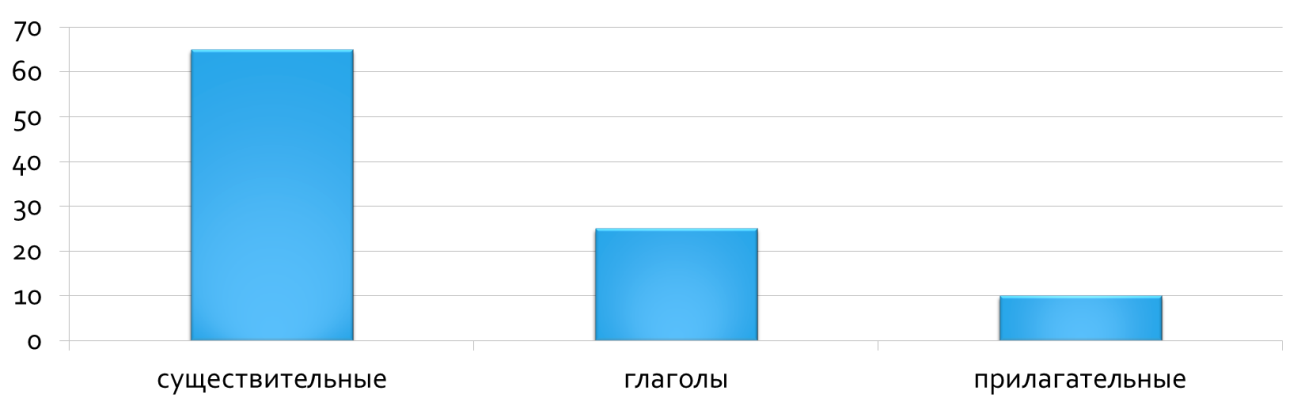 Рисунок 12.  Основные темы, в изучении которых учащиеся заинтересованы: прием пищи (что это? можно мне еще кусочек? как это есть? И др); Ориентирование (как пройти?); выражение чувств и эмоций; сленг; Помогите!3. Наибольшую сложность в обработке составил пункт,  «Какие слова/ фразы/темы интересны для совместного  изучения?» Были сделаны следующие выводы: в основном для изучения были выбраны существительные, они не объединялись единой  лексической темой, учащиеся в паре русский-немец всегда учили разные слова.Также участникам школьного обмена было предложено ответить на следующие вопросы (гугланкета): используете ли вы при затруднении в общении традиционный словарь? Если нет, то почему.используете ли вы при затруднении в общении разговорник? Если нет, то почему.В результате анализа данных анкеты нами были получены следующие сведения: 90% респондентов не используют, не используют словарь (основная причина: долго искать нужное слово). Разговорники 80% респондентов не используют т.к. он составлен в основном для взрослой целевой аудитории и в нем отсутствуют темы интересные для подростков.На основании запросов респондентов мы решили разработать  концепцию словаря разговорника на основе метода MIND MAPИНТЕЛЛЕКТ - КАРТА КАК МЕТОД ФОРМИРОВАНИЯ КОММУНИКАТИВНОЙ И ЯЗЫКОВОЙ КОМПЕТЕНЦИИНа сегодняшний день все словари разговорники имеют одинаковое не всегда удобное классическое оформление. Мы хотим предложить идею оформления такого словаря при помощи метода карта мыслей. Mind Map – интеллект-карты (Mind» (англ) - ум, «maps» (англ) - карты (интеллектуальная, умственная, ментальная карта, ассоциограмма, карта памяти)). Метод интеллект - карт создан английским учёным и бизнесменом Тони Бьюзеном в 60-70 годах XX века и представлены в его книгах «Супермышление» и «Научите себя думать». Тони Бьюзен провел параллель между организацией мышления посредством интеллект - карт и устройством человеческого мозга. Психолого-педагогической основой метода являются работы Пиаже, Гальперина, Выгодского. Метод является практическим приложением теории радиантного мышления. От слова Radiant – испускающий свет, лучи (лучистый). Интеллект карта, универсальный инструмент, благодаря которому можно задействовать оба полушария человеческого мозга и развить мыслительные способности, применимые в любой жизненной ситуации.Достаточно воспроизвести в памяти один объект этой информационной карты, и он цепочкой потянет за собой десятки взаимосвязанных фактов, событий, ощущений. Так возникает многомерное ассоциативное мышление, которое позволяет видеть не просто объект окружающего мира сам по себе, а во взаимосвязи с другими объектами.2.3 МОДЕЛИРОВАНИЕ СЛОВАРЯ  ПРИ ПОМОЩИ МЕТОДА   MIND MAPМодифицировав правила предложенные Тони Бьюзенам для создания интеллект карт мы ходим предложить следующий алгоритм создания страницы словаря-разговорника1 этап:Определение объекта изучения (центрального образа). Это может быть тема дня например, «Приезд», или место где будет проходить общение, например, «Эрмитаж»«Извержение» ассоциаций (запись любых слов, образов, символов, связанных с объектом изучения)Содержание словаря-разговорника для школьного обмена  будет содержать страницы с постоянными темами (например, приезд, отъезд, школа) и страницы, которые будут изменяться в зависимости от тематических дней программы.Предполагается, что словарь-разговорник переред началом этапа школьного обмена будет наполняться самими участниками школьного обмена по средствам googl сервисов.СПИСОК ЛИТЕРАТУРЫБершадская, Е. А. Применение метода интеллект-карт для формирования познавательной деятельности учащихся [Текст] / Е. А. Бершадская // Пед. технологии : проф. журн. для технологов образования. - 2009. - N 3. - С. 17-21.Бьюзен, Тони. Карты памяти: уникальная методика запоминания информации [Текст] / Тони Бьюзен, Джо Годфри Вуд ; [пер. с англ. О. Ю. Пановой] – М: "Росмэн", 2007. – 326 с.Василенко Т.В. Что такое Mind Maps и как их рисовать. - М., 2008г. - 117 с.Витлин Ж.А. Современные проблемы обучения грамматике иноязычных языков //Иностранные языки в школе, 2000. - № 5. – С. 22.Гальскова Н.Д. Современная методика обучения ИЯ [Текст] / Н.Д. Гальскова - М: "Аркти-Гласа", 2000. – 328 с.Иванов, П. П. Использование интеллект-карт в учебном процессе [Текст] / П. П. Иванов // Информатика и образование. - 2012. - № 2. - С. 68-71.Где ты был сегодня? Что ты делал сегодня? Напиши ответ на русском языкеЧто ты смог сказать на немецком?( Напиши это по-немецки)Что ты хотел бы сказать  по-немецки, но не смог?(напиши это на русском)Какие новые слова ты выучил со своим немецким  другом?Напиши не менее 6 слов ( на немецком)УтроДеньВечерДля принимающих родителей: Какие слова вы рекомендуете ученику из России (напишите 10 слов)Для принимающих родителей: Какие слова вы рекомендуете ученику из России (напишите 10 слов)Для принимающих родителей: Какие слова вы рекомендуете ученику из России (напишите 10 слов)Для принимающих родителей: Какие слова вы рекомендуете ученику из России (напишите 10 слов)Wo warst du heute? Was hast du heute gemacht? Schreib bitte die Antwort auf Deutsch. Was hast du heute auf Russisch? Schreib das bitte auf Russisch.Was wolltest du heute auf Russisch sagen, aber es hat nicht geklappt? Schreib das bitte auf Deutsch.Welche neuen russischen Wörter hast du gelernt? Schreib bitte mindestens 6 Wörter auf Russisch. Am MorgenAm MittagAm AbendFür die Gasteltern:  Welche Wörter empfehlen Sie der/dem russischen SchülerIn (Schreiben Sie bitte 10 Wörter)Für die Gasteltern:  Welche Wörter empfehlen Sie der/dem russischen SchülerIn (Schreiben Sie bitte 10 Wörter)Für die Gasteltern:  Welche Wörter empfehlen Sie der/dem russischen SchülerIn (Schreiben Sie bitte 10 Wörter)Für die Gasteltern:  Welche Wörter empfehlen Sie der/dem russischen SchülerIn (Schreiben Sie bitte 10 Wörter)